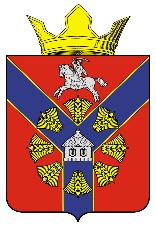 АДМИНИСТРАЦИЯБУКАНОВСКОГО СЕЛЬСКОГО ПОСЕЛЕНИЯКУМЫЛЖЕНСКОГО МУНИЦИПАЛЬНОГО РАЙОНАВОЛГОГРАДСКОЙ ОБЛАСТИ    ПОСТАНОВЛЕНИЕ            24 марта 2022 г.                                                                                         № 18На основании постановления Администрации Волгоградской области от 09 марта 2022 г. № 127-п «Об утверждении распределения в 2022 году субсидий из областного бюджета бюджетам муниципальных образований Волгоградской области на обеспечение развития и укрепления материально-технической базы домов культуры в населенных пунктах с числом жителей до 50 тысяч человек», руководствуясь Уставом Букановского сельского поселения Кумылженского муниципального района Волгоградской области,    ПОСТАНОВЛЯЮ:1. Внести в постановление администрации Букановского сельского поселения от 18.11.2021 г. № 87 «Об утверждении муниципальной программы Букановского сельского поселения Кумылженского  муниципального района Волгоградской области «Развитие материально-технической базы сельского дома культуры, расположенного на территории Букановского сельского поселения Кумылженского муниципального района Волгоградской области» на 2021-2023 годы» (далее – муниципальная программа) следующие изменения:1.1. Паспорт муниципальной программы изложить в следующей редакции:«ПАСПОРТмуниципальной программы Букановского сельского поселения Кумылженского муниципального района Волгоградской области "Развитие материально-технической базы сельского дома культуры, расположенного на территории Букановского сельского поселения Кумылженского муниципального района Волгоградской области" на 2021-2023 годы.1.2. Раздел 6 муниципальной программы изложить в следующей редакции:«6. Обоснование объема финансовых ресурсов, необходимых для реализации муниципальной программы.           Муниципальная программа реализуется за счет средств федерального, областного и местного бюджета Букановского сельского поселения Кумылженского муниципального района Волгоградской области.Общий объем финансирования программы составит 2 168, 8 тыс. рублей, в том числе: средства федерального бюджета – 1818, 9 тыс. руб., средства областного бюджета – 248,0 тыс. рублей, средства местного бюджета – 101,9 тыс. рублей.Средства направляются на приобретение основных средств для МКУК «Феникс» в виде субсидий местным бюджетам на условиях софинансирования расходов  на развитие и укрепление материально-технической базы МКУК «Феникс» Букановского сельского поселения Кумылженского муниципального района Волгоградской области. Приобретение специального оборудования для дома культуры, расположенного на территории Букановского сельского поселения Кумылженского муниципального района Волгоградской области. В рамках указанного мероприятия планируется выделение средств:а) средства федерального бюджета - 1818,9 тыс. руб., из них: 2021 год – 0,0 тыс. рублей;2022 год – 1818,9 тыс. рублей;2023 год –0,0 тыс. рублей;б) средства областного бюджета – 248,0 тыс. рублей, из них:2021 год – 0,0 тыс. рублей;2022 год – 248,0 тыс. рублей;2023 год –0,0 тыс. рублей;б) средства местного бюджета – 101,9 тыс. рублей, из них:2021 год – 0,0 тыс. рублей;2022 год – 101,9 тыс. рублей;2023 год –0,0 тыс. рублей.В процессе реализации муниципальной программы объемы финансовых средств, направляемых на ее выполнение, могут корректироваться. Мероприятия программы и объемы их финансирования могут уточняться ежегодно при формировании проекта бюджета поселения на соответствующий финансовый год и плановый период.Общий объем финансирования муниципальной программы по годам и источникам финансирования приведен в приложении к муниципальной программе.               1.3. Приложение 2 к муниципальной программе изложить в новой редакции, согласно приложению к настоящему постановлению.            2. Настоящее постановление вступает в силу со дня его обнародования путем размещения в Букановской сельской библиотеке имени А.В. Максаева, и также подлежит размещению на официальном сайте администрации Букановского сельского поселения в сети Интернет.       Глава Букановского        сельского поселения				                                               	Е.А. КошелеваПЕРЕЧЕНЬмероприятий муниципальной программы Букановского сельского поселения Кумылженского муниципального района Волгоградской области "Развитие материально-технической базы дома культуры, расположенного на территории Букановского сельского поселения Кумылженского муниципального района Волгоградской области" на 2021-2023 годы.«О внесении изменений в постановление администрации Букановского сельского поселения от 18.11.2021 г.  № 87 «Об утверждении муниципальной программы Букановского сельского поселения Кумылженского  муниципального района Волгоградской области «Развитие материально-технической базы сельского дома культуры, расположенного на территории Букановского сельского поселения Кумылженского муниципального района Волгоградской области» на 2021-2023 годы»Ответственный исполнительМуниципальной программыАдминистрация Букановского сельского поселения                                                                Кумылженского муниципального района                                                  Волгоградской областиЦели муниципальнойпрограммыСодействие сохранению и развитию сельского дома культуры, расположенного на территории Букановского сельского поселения Кумылженского муниципального района Волгоградской области для повышения качества муниципальных услуг, оказываемых населению Букановского сельского поселения Кумылженского муниципального района Волгоградской области Задачи муниципальнойпрограммыСоздание комфортных условий для получения населением муниципальных услуг, оказываемых сельским домом культурыЦелевые показатели муниципальной программы, их значения на последний год реализации- Количество посетителей, проводимых культурно-досуговых мероприятий – 8170 человек. - Доля населения, участвующих в клубных формированиях сельского дома культуры – 12,0%.- Доля мероприятий, рассчитанных на детей и подростков от общего количества мероприятий – 78,8%.- Доля зарегистрированных пользователей библиотеки от общего числа жителей – 40,5%.Сроки и этапы реализациимуниципальной программыПрограмма реализуется в 2021 - 2023 годах в один этап.Источники финансированияа) средства федерального бюджета – 1818,9 тыс. рублей; б) средства областного бюджета – 248,0 тыс. рублей;в) средства местного бюджета – 101,9 тыс. рублей, из них:2021 год – 0 тыс. рублей2022 год – 101,9 тыс. рублей;2023 год – 0 тыс. рублей.Ожидаемые конечные результатыРост удовлетворенности населения качеством услуг, предоставляемых сельским домом культуры;укрепление материально-технической базы учреждения культуры.   Приложение к постановлению      администрации Букановского сельского    поселения от 24.03.2022 г.  № 18  № п/пНаименование   мероприятияОтветственный исполнитель, соисполнитель муниципальной программы, подпрограммы   Год реализацииОбъемы и источники финансирования (тыс. рублей)Объемы и источники финансирования (тыс. рублей)Объемы и источники финансирования (тыс. рублей)Объемы и источники финансирования (тыс. рублей)Объемы и источники финансирования (тыс. рублей)Ожидаемые результаты мероприятияПлановые сроки реализации мероприятия  № п/пНаименование   мероприятияОтветственный исполнитель, соисполнитель муниципальной программы, подпрограммы   Год реализацииВсегов том числев том числев том числев том числеОжидаемые результаты мероприятияПлановые сроки реализации мероприятия  № п/пНаименование   мероприятияОтветственный исполнитель, соисполнитель муниципальной программы, подпрограммы   Год реализацииВсегофедеральный бюджетобластной бюджетместный бюджетвнебюджетные средстваОжидаемые результаты мероприятияПлановые сроки реализации мероприятия12345678910111Обеспечение развития и укрепления материально-технической базы домов культуры в населенных пунктах с числом жителей до 50 тысяч человекАдминистрация                      Букановского сельского поселения20210,0  0,00,00,0-приобрете-ние оборудова-ния2021-20231Обеспечение развития и укрепления материально-технической базы домов культуры в населенных пунктах с числом жителей до 50 тысяч человекАдминистрация                      Букановского сельского поселения20222168,81818,9248,0101,9-приобрете-ние оборудова-ния2021-20231Обеспечение развития и укрепления материально-технической базы домов культуры в населенных пунктах с числом жителей до 50 тысяч человекАдминистрация                      Букановского сельского поселения20230,00,00,00,0-приобрете-ние оборудова-ния2021-2023ИТОГОИТОГОИТОГОИТОГО2168,81818,9248,0101,9ИТОГО ПО ПРОГРАММЕИТОГО ПО ПРОГРАММЕИТОГО ПО ПРОГРАММЕИТОГО ПО ПРОГРАММЕ2168,81818,9248,0101,9